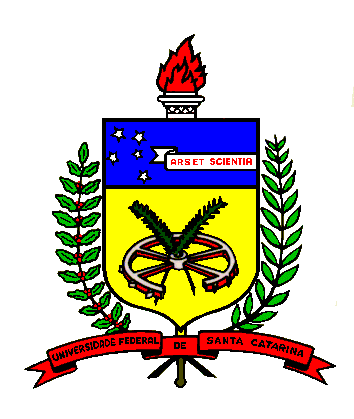 UNIVERSIDADE FEDERAL DE SANTA CATARINACAMPUS DE CURITIBANOSCentro de Ciências RuraisPROGRAMA DE PÓS-GRADUAÇÃO EM ECOSSISTEMAS AGRÍCOLAS E NATURAIS - PPGEANRodovia Ulysses Gaboardi, km3 – Caixa Postal 101CEP: 89520-000 – Curitibanos/SCTelefone: (048) 3721-6273 ou 7172ppgean@contato.ufsc.br Planilha para pontuação do Currículo LattesOBS.: O próprio candidato deverá realizar o preenchimento dessa planilha (Total candidato) e a comissão de seleção irá conferir a pontuação (Total comissão) com os comprovantes enviados. Assinar e submeter a mesma com demais documentos. _______________________________________AssinaturaNome do candidato:      QuantidadeTotal candidatoTotal comissãoA- ARTIGOS PUBLICADOS EM REVISTAS INDEXADAS (50%) A.1- Artigos em Periódicos (com Qualis A1, A2 ou B1em Ciências Agrárias I)............................................................................................. 5,0 A.2- Artigos em Periódicos (com Qualis B2 ou B3 em Ciências Agrárias I)............................................................................................................3,0A.3- Demais artigos em Periódicos indexados.....................................2,0TOTAL A =TOTAL A =B- RESUMOS PUBLICADOS EM CONGRESSOS (40%)B.1- Resumos em Congressos .............................................................0,5 B.2- Apresentação oral/palestras em eventos científicos..................... 1,0TOTAL B =TOTAL B =C- PARTICIPAÇÃO EM PROJETOS DE PESQUISA (10%)C.1-Bolsista de iniciação científica ......................................2,0/semestre  C.2- Iniciação científica voluntária.....................................1,0/semestreTOTAL C =TOTAL C =Pontuação total do currículo do candidatoPontuação total do currículo do candidato